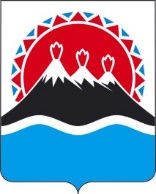 МИНИСТЕРСТВО ЖИЛИЩНО-КОММУНАЛЬНОГОХОЗЯЙСТВА И ЭНЕРГЕТИКИКАМЧАТСКОГО КРАЯПРИКАЗг. Петропавловск-КамчатскийВ соответствии со статьей 157 Жилищного кодекса Российской Федерации, постановлением Правительства Российской Федерации 
от 23.05.2006 № 306 «Об утверждении Правил установления и определения нормативов потребления коммунальных услуг и нормативов потребления коммунальных ресурсов в целях содержания общего имущества в многоквартирном доме», постановлением Правительства Камчатского края 
от 19.12.2008 № 426-П «Об утверждении Положения о Министерстве 
жилищно-коммунального хозяйства и энергетики Камчатского края», в целях исполнения решения Камчатского краевого суда от 26.12.2022 по делу 
№ 3а-45/2022ПРИКАЗЫВАЮ:1. Внести в приложение к приказу Министерства жилищно-коммунального хозяйства и энергетики Камчатского края от 23.12.2016 № 770 «Об установлении нормативов потребления коммунальной услуги по отоплению при отсутствии приборов учета в Елизовском городском поселении Елизовского муниципального района Камчатского края из расчета на отопительный период» изменение, изложив его в редакции согласно приложению к настоящему приказу. 2. Настоящий приказ вступает в силу после дня его официального опубликования и распространяется на правоотношения, возникшие с 31 января 2023 года.Приложение к приказуМинистерства жилищно-коммунального хозяйства и энергетики Камчатского края от [Дата] № [Номер] «Приложение к приказу Министерства жилищно-коммунального хозяйства иэнергетики Камчатского края от  23.12.2016 № 7701. Нормативы потребления коммунальной услуги по отоплению в жилых помещениях определены расчетным методом, за исключением норматива потребления коммунальной услуги по отоплению для трех- и четырехэтажных многоквартирных и жилых домов до 1999 года постройки включительно со стенами из панелей, блоков, для которых норматив потребления коммунальной услуги по отоплению определен методом аналогов.2. Расчет нормативов потребления коммунальной услуги по отоплению произведен исходя из продолжительности отопительного периода, равного восьми месяцам.».[Дата регистрации и номер]О внесении изменения в приложение к приказу Министерства жилищно-коммунального хозяйства и энергетики Камчатского края от 23.12.2016 № 770 «Об установлении нормативов потребления коммунальной услуги по отоплению при отсутствии приборов учета в Елизовском городском поселении Елизовского муниципального района Камчатского края из расчета на отопительный период»Министр[горизонтальный штамп подписи 1]      А.А. ПитиримовНормативы потребления коммунальной услуги по отоплению при отсутствии приборов учета в Елизовском городском поселении Камчатского края из расчета на отопительный периодНормативы потребления коммунальной услуги по отоплению при отсутствии приборов учета в Елизовском городском поселении Камчатского края из расчета на отопительный периодНормативы потребления коммунальной услуги по отоплению при отсутствии приборов учета в Елизовском городском поселении Камчатского края из расчета на отопительный периодНормативы потребления коммунальной услуги по отоплению при отсутствии приборов учета в Елизовском городском поселении Камчатского края из расчета на отопительный периодНормативы потребления коммунальной услуги по отоплению при отсутствии приборов учета в Елизовском городском поселении Камчатского края из расчета на отопительный периодНормативы потребления коммунальной услуги по отоплению при отсутствии приборов учета в Елизовском городском поселении Камчатского края из расчета на отопительный периодКатегория многоквартирного (жилого) домаНорматив потребления (Гкал на 1 кв. метр общей площади жилого помещения в месяц)Норматив потребления (Гкал на 1 кв. метр общей площади жилого помещения в месяц)Норматив потребления (Гкал на 1 кв. метр общей площади жилого помещения в месяц)Категория многоквартирного (жилого) домаМногоквартирные и жилые дома со стенами из камня, кирпичаМногоквартирные и жилые дома со стенами из панелей, блоковМногоквартирные и жилые дома со стенами из дерева, смешанных и других материаловЭтажностьмногоквартирные и жилые дома до 1999 года постройки включительномногоквартирные и жилые дома до 1999 года постройки включительномногоквартирные и жилые дома до 1999 года постройки включительно1__0,056810,057032__0,055760,054953-4__0,019710,03278Этажностьмногоквартирные и жилые дома после 1999 года постройки многоквартирные и жилые дома после 1999 года постройки многоквартирные и жилые дома после 1999 года постройки 1____0,018262____0,015423____0,01501